ՈՐՈՇՈՒՄ N 19-Ա
04 ՄԱՅԻՍԻ 2016թ.ԿԱՊԱՆ ՔԱՂԱՔԻ ՎԱԶԳԵՆ ՍԱՐԳՍՅԱՆԻ ԱՆՎԱՆ ԶԲՈՍԱՅԳԻ 3 ՀԱՍՑԵՈՒՄ ԳՏՆՎՈՂ, ՀԱՄԱՅՆՔԻ ՍԵՓԱԿԱՆՈՒԹՅՈՒՆ ՀԱՆԴԻՍԱՑՈՂ 0,0343 ՀԱ ՀՈՂԱՄԱՍԻ ԿԱՌՈՒՑԱՊԱՏՄԱՆ ԻՐԱՎՈՒՆՔԻ ՏՐԱՄԱԴՐՄԱՆ 2009 ԹՎԱԿԱՆԻ ՍԵՊՏԵՄԲԵՐԻ 25-ԻՆ ԿՆՔՎԱԾ ՊԱՅՄԱՆԱԳՐԻ ԳՈՐԾՈՂՈՒԹՅԱՆ ԺԱՄԿԵՏԸ ԵՐԿԱՐԱՁԳԵԼՈՒ ՄԱՍԻՆՂեկավարվելով «Տեղական ինքնակառավարման մասին» Հայաստանի Հանրապետության օրենքի 16-րդ հոդվածի 20)-րդ կետով Հայաստանի Հանրապետության Քաղաքացիական օրենսգրքի 466-րդ հոդվածի 1-ին մասով, 468-րդ հոդվածի 1-ին մասով և 469-րդ հոդվածով, Հայաստանի Հանրապետության Հողային օրենսգրքի 3-րդ հոդվածի 1-ին մասի 3)-րդ կետով, հիմք ընդունելով անշարժ գույքի նկատմամբ իրավունքների պետական գրանցման թիվ 10022016-09-0032 վկայականը և հաշվի առնելով համայնքի ղեկավարի առաջարկությունը, որոշման նախագծի քվեարկության    8  կողմ,   0   դեմ,   0   ձեռնպահ արդյունքներով,  համայնքի ավագանին   ո ր ո շ ու մ  է.2009 թվականի օգոստոսի 24-ին կայացած մրցույթի արդյունքում 2009 թվականի սեպտեմբերի 25-ին Կապան համայնքի և «Յուրի և Ռոբերտ» ՍՊ ընկերության /իրավահաջորդ՝ Գուրգեն Ալեքսանդրի Թևանյան, անձնագիր՝ AF 0585283, տրված 041-ի կողմից 16.05.2003թ./ միջև կնքված, Կապան քաղաքի Վ. Սարգսյանի անվան մանկական զբոսայգի 3 հասցեում գտնվող, համայնքային սեփականություն հանդիսացող, բնակավայրերի նշանակության հասարակական կառուցապատման հողերից 0.0343 հա մակերեսով  հողամասի կառուցապատման իրավունքի տրամադրման պայմանագրի գործողության ժամկետը երկարաձգել  մինչև  2044 թվականի սեպտեմբերի 25-ը:Սույն որոշումից բխող գործառույթներն իրականացնել օրենսդրությամբ սահմանված կարգով:Կողմ ( 8 )`ԳՐԻԳՈՐՅԱՆ ՎԻԼԵՆ				ՄՈՎՍԻՍՅԱՆ  ԺԱՆԹՈՒՄԱՆՅԱՆ  ԱՐԱ				ՇԱՀԻՆՅԱՆ ԿԱՐԵՆՄԵԼԻՔՅԱՆ  ՄՈՒՐԱԴ				ՊԵՏՐՈՍՅԱՆ ՎԱՀԵՄԵՍՐՈՊՅԱՆ ՆԱՊՈԼԵՈՆ			ՍԱՀԱԿՅԱՆ  ԱՐԹՈՒՐ	Դեմ ( 0 )Ձեռնպահ ( 0 )ՀԱՄԱՅՆՔԻ ՂԵԿԱՎԱՐ                   	   	            ԱՇՈՏ ՀԱՅՐԱՊԵՏՅԱՆ2016 թ     մայիսի       04   	ք. Կապան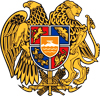 ՀԱՅԱՍՏԱՆԻ ՀԱՆՐԱՊԵՏՈՒԹՅՈՒՆ
ՍՅՈՒՆԻՔԻ ՄԱՐԶ
ԿԱՊԱՆ  ՀԱՄԱՅՆՔԻ  ԱՎԱԳԱՆԻ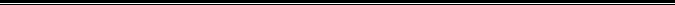 